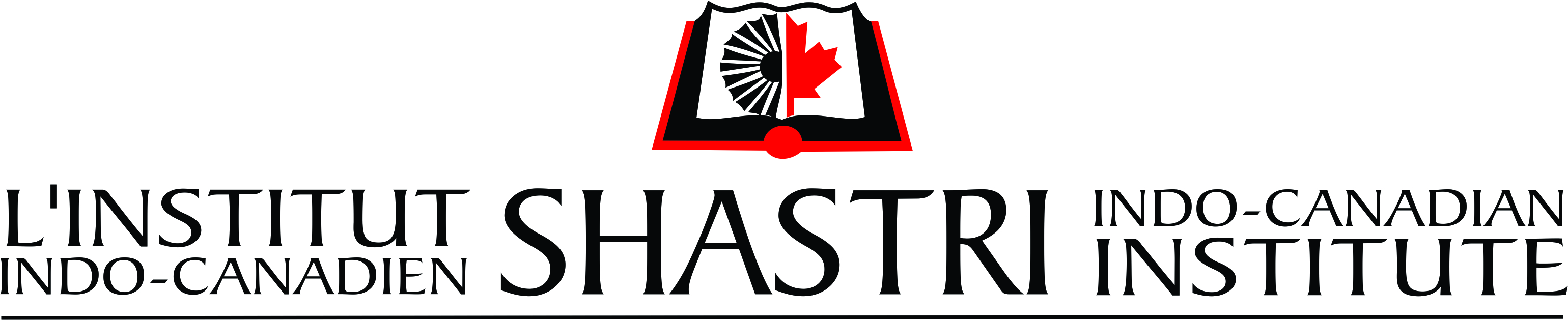 APPLICATION FORM SHASTRI MOBILITY PROGRAMME FOR CURRICULUM DEVELOPMENT ONE HEALTH  2023-24SECTION A: PERSONAL INFORMATION	1.  Last Name:  			First Name: 			Title:2. Gender :    Female         	       		Male  			Others   3. Date of Birth:4. Address:Communications about an award should be sent to:  Correspondence Address      Educational Institution    5.  Nationality:  6. Holding a valid passport: Yes   or No      If yes, please write the passport number:				Date of Expiry:7.  a) Highest Academic Qualifications:  b) Discipline and/or Department within University/Institution: 8.  Language Abilities*:	English		French	   	 Hindi	Oral						Written					* Please indicate proficiency with corresponding letters: Excellent (E), Good (G), Fair (F) or Nil (N).9.   Please provide the following as annexures (indicate the annexure numbers) outlining your background:-Field(s) of specialty and particular areas of interest (maximum of 1000 words) --Curriculum vitae not more than three pages-List of relevant publications. 10.  Please list any awards previously received underSECTION B: DESCRIPTION OF PROPOSAL	Title of the proposed course_____________________________________________________Level of the proposed course to be introduced a. Undergraduate level b. Postgraduate levelProvide a detailed description of your purpose for visiting the identified Canadian university/ institution. Explain why an in-person visit would be more meaningful than a virtual interaction for developing the course proposal (1,000 words) Describe the need to develop the proposed course or the current problems with the course taught and the need to revise it (3,00 words).Mention the relevance of the curriculum to enhance global competitiveness (1,50 words)Describe the sustainability of the curriculum (1,50 words)Demonstrate how the curriculum can be implemented efficiently with minimal resources (250 words) at the parent institution.Overall value addition of the proposed course to the domain of knowledgeSECTION C: TRAVEL DATES AND PROPOSED INSTITUTION	1. Anticipated dates of departure and return (if awarded):  2. Proposed institution/university for affiliation in Canada (in order of preference) with full details of the contact person:SECTION D: REFERENCESNames and addresses of two academicians who are giving letters of recommendation along with this application form.  Letters of recommendation should explain the ‘referees’ professional relationship to the applicant and testify the competency of the applicant for the proposed workSECTION E: Please check the appropriate boxes on the right indicating that the necessary materials are included with your application. THE APPLICANT IS RESPONSIBLE FOR ENSURING THAT THE APPLICATION IS COMPLETE. INCOMPLETE APPLICATIONS WILL NOT BE PROCESSED.	SECTION F: SIGNATURE	________________________	______________________________________Date	Signature of Applicant_________________________
PlaceCorrespondence:Telephone:                                Mobile:	E-mail :Permanent: Telephone:                                Mobile:	E-mail :Educational Institution:Telephone:                                Mobile:	E-mail :Shastri Indo-Canadian Institute			Any other (please specify)(i)(ii)(iii)1) Name & designation with complete  address 	 2) Name & designation with complete  addressSent with ApplicationOne original completed Application Form (with original signature)One Electronic copy of the Application Form (In single pdf file includes all relevant document)Copy of the PassportCertificate of Ethical Approval (if applicable)Letters of reference from two academicians Letters of affiliation from affiliateEmployer’s endorsement letter 